Em face da informação disponibilizada, referente às empresas/entidades A e B, responda às seguintes questões:a) Quais os montantes que traduzem a igualdade de balanço em cada uma delas em cada ano?b) Qual o montante dos recursos, em cada ano?c) Qual o montante do património líquido, em cada ano? Como foi apurado (determinado)?d) Qual foi a parcela de maior montante referente a:d1) Ativo não corrente;d2) Passivo corrente;d3) Capital próprio.Entidade/Empresa A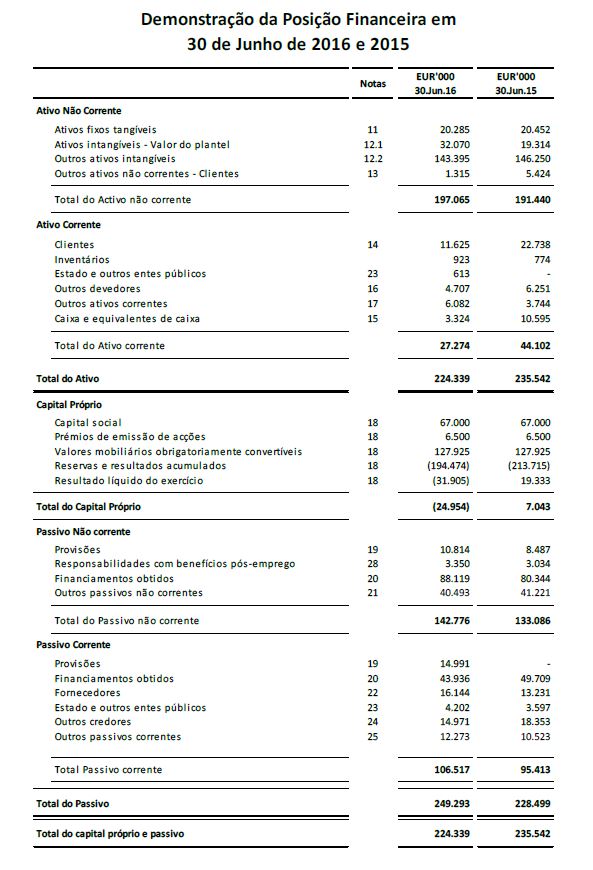 Entidade/Empresa B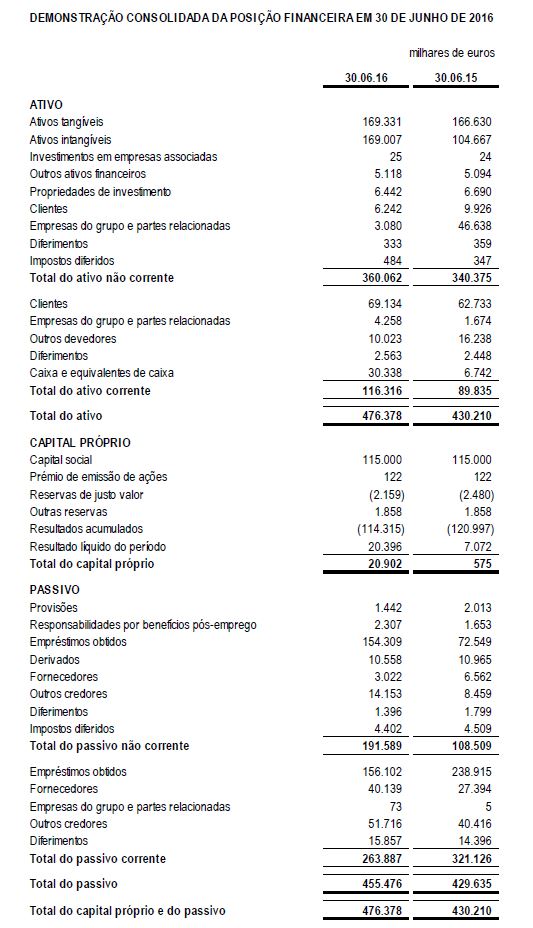 